Faculté des sciences économiques, commerciales et des sciences de gestion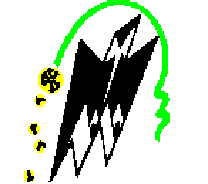 Faculté des sciences économiques, commerciales et des sciences de gestionFaculté des sciences économiques, commerciales et des sciences de gestionFaculté des sciences économiques, commerciales et des sciences de gestionFaculté des sciences économiques, commerciales et des sciences de gestionDépartement des sciences Financières et ComptabilitéAnnée universitaire 2023/2024Département des sciences Financières et ComptabilitéAnnée universitaire 2023/2024Département des sciences Financières et ComptabilitéAnnée universitaire 2023/2024Département des sciences Financières et ComptabilitéAnnée universitaire 2023/2024Département des sciences Financières et ComptabilitéAnnée universitaire 2023/2024PLANNING DES EXAMENS DE RATTRAPAGE DU SEMESTRE 03DEUXIEME ANNEE SCIENCES FINANCIERESPLANNING DES EXAMENS DE RATTRAPAGE DU SEMESTRE 03DEUXIEME ANNEE SCIENCES FINANCIERESPLANNING DES EXAMENS DE RATTRAPAGE DU SEMESTRE 03DEUXIEME ANNEE SCIENCES FINANCIERESPLANNING DES EXAMENS DE RATTRAPAGE DU SEMESTRE 03DEUXIEME ANNEE SCIENCES FINANCIERESPLANNING DES EXAMENS DE RATTRAPAGE DU SEMESTRE 03DEUXIEME ANNEE SCIENCES FINANCIERESJourHoraireMatièreLieux Lieux Dimanche  23  Juin  202408h30Finance publique G01, G02, G03, G04, G05 et G06Amphi MammeriLundi  24  Juin  202408h30Statistique 03G01, G02, G03, G04, G05 et G06Amphi MammeriMardi  25  Juin  202408h30Comptabilité de gestion G01, G02, G03, G04, G05 et G06Amphi MammeriMardi  25  Juin  202413h00MéthodologieG01, G02, G03, G04, G05 et G06Amphi MammeriMercredi  26  Juin  202408h30Macroéconomie 01G01, G02, G03, G04, G05 et G06Amphi MammeriJeudi  27  Juin  202408h30Maths financières G01, G02, G03, G04, G05 et G06Amphi MammeriJeudi  27  Juin  202413h00ManagementG01, G02, G03, G04, G05 et G06Amphi MammeriDimanche 30  Juin  202408h30Economie monétaireG01, G02, G03, G04, G05 et G06Amphi Mammeri